Aprašyk tai, ką tu matai paveikslėlyje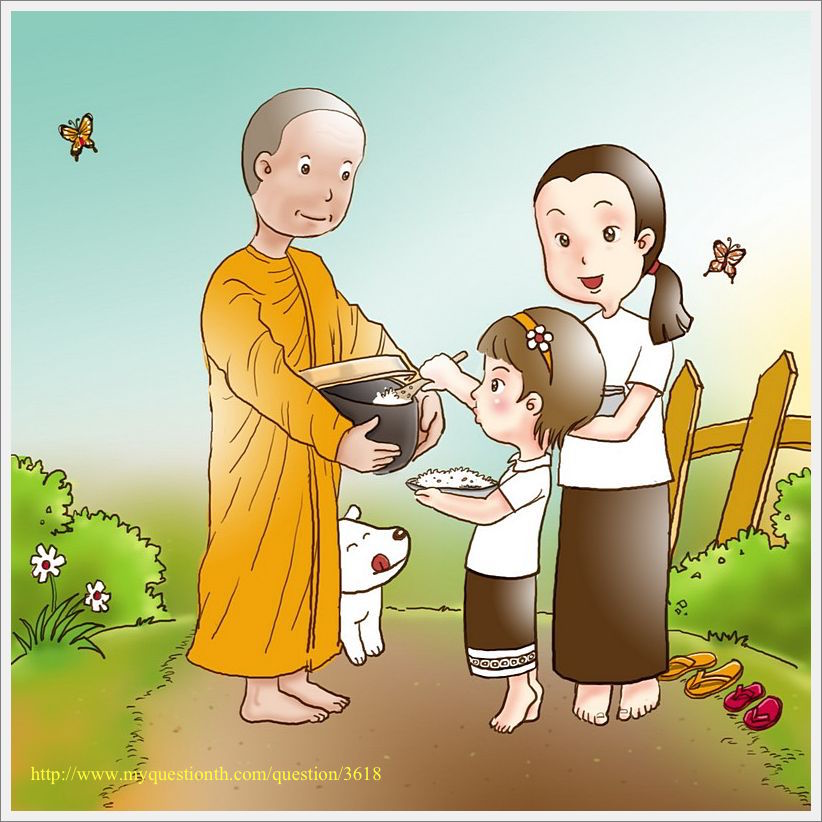 …………………………………………………………………………………………………………………………………………………………………………………………………………………………………………………………………………………………………………………………………………………………………………Aprašyk tai, ką tu matai paveikslėlyje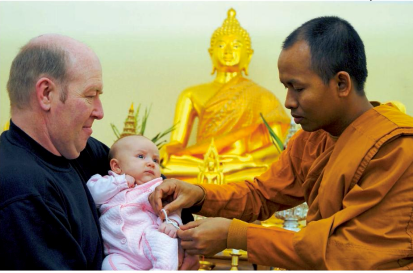 ………………………………………………………………………………………………………………………………………………………………………………………………………………………………………………………………………………………………………………………………………………………………………………………………........